Revenge is Sweet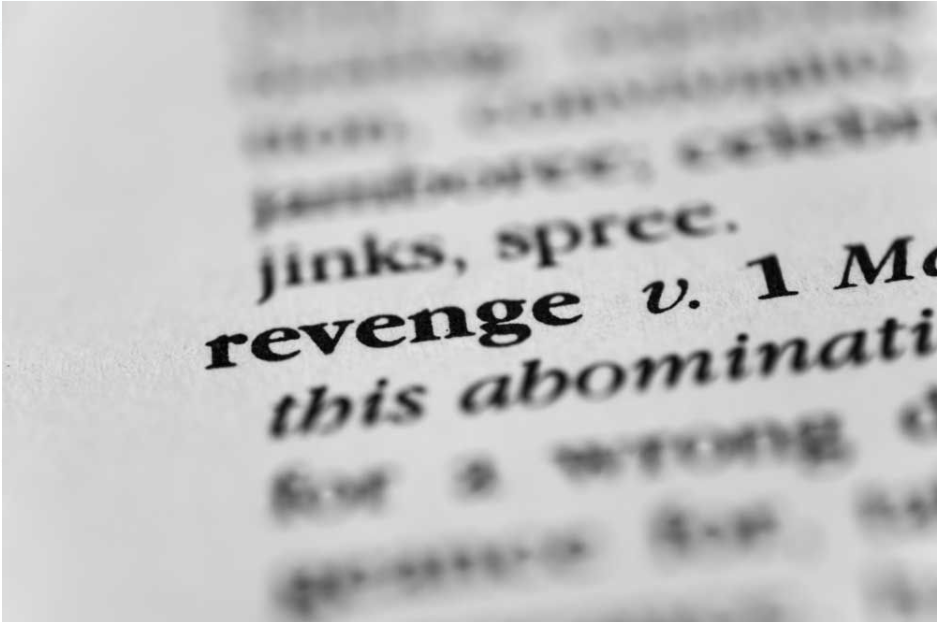 #1#2(a)I have been seriously hurt by my ex. It has now been seven months of abuse, put-downs, bad-mouthing and humiliation, and I have remained silent. But now I have an overwhelming urge to take revenge. And I have the chance. With one phone call, I could ruin his career and shatter his entire life. Should I do it?(b)Your child comes home and says: “I hate Yaakov. He embarrassed me in front of the whole class. I wish I could beat him up or embarrass him back. He deserves it!” What should you say?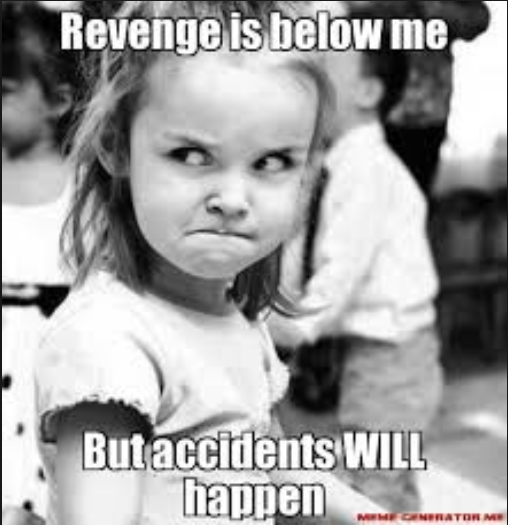 #3Question:      What is the message behind the ordering of the verses?#4(a) What the second man did seems to be 100% justified. He was paying the first one back exactly measure for measure. That is just and proper.And especially in the case of bearing a grudge - the second man is different the first one - he conquered his nature, and did not take revenge. Questions: Why doesn’t Torah want us to exercise justice?Are revenge and justice the same?(b)Holding grudges and taking revenge are among the most primal human instincts.Question:      Why does Scripture condemn this sentiment? How does Torah expect us - plain human beings - not angels - not to want to revenge or bear a grudge?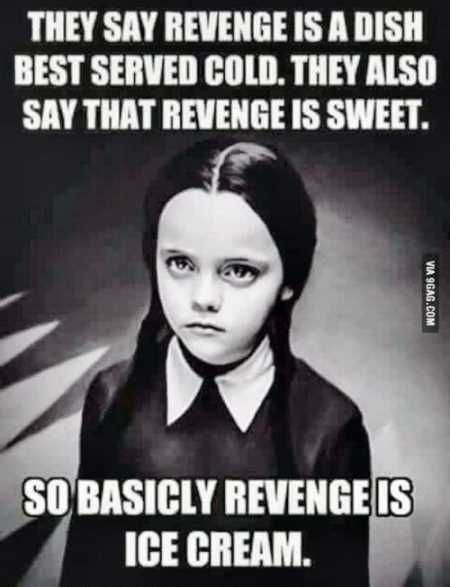 #5Question:      What are possible positive outcomes for not revenging or bearing a grudge?#6#7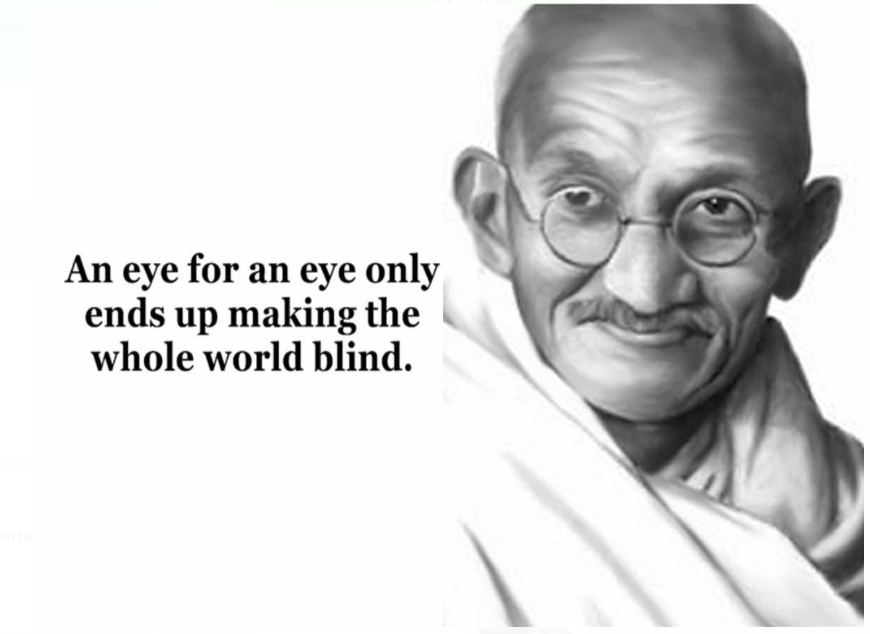 #8Question:      What is your takeaway from today’s discussion?